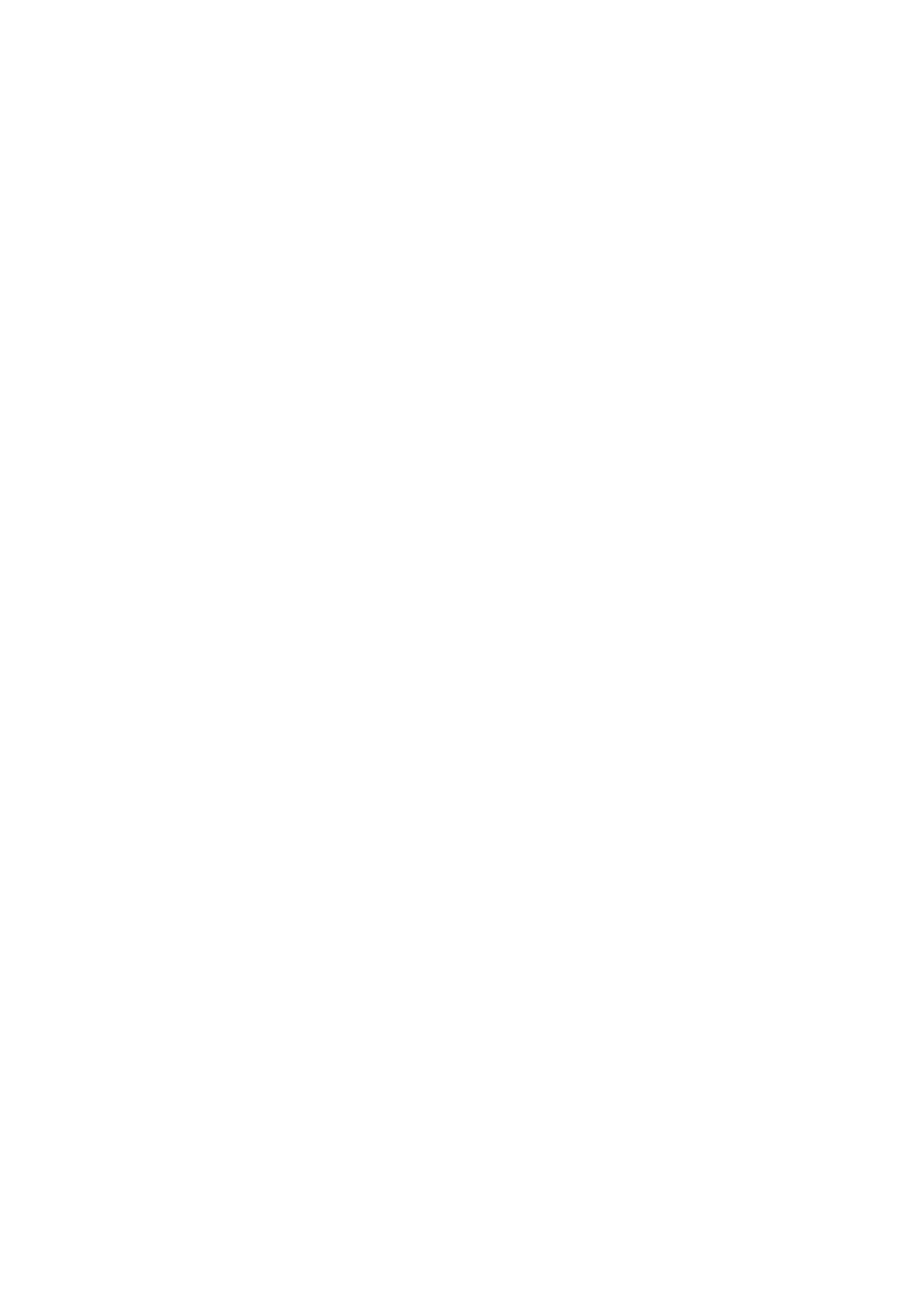 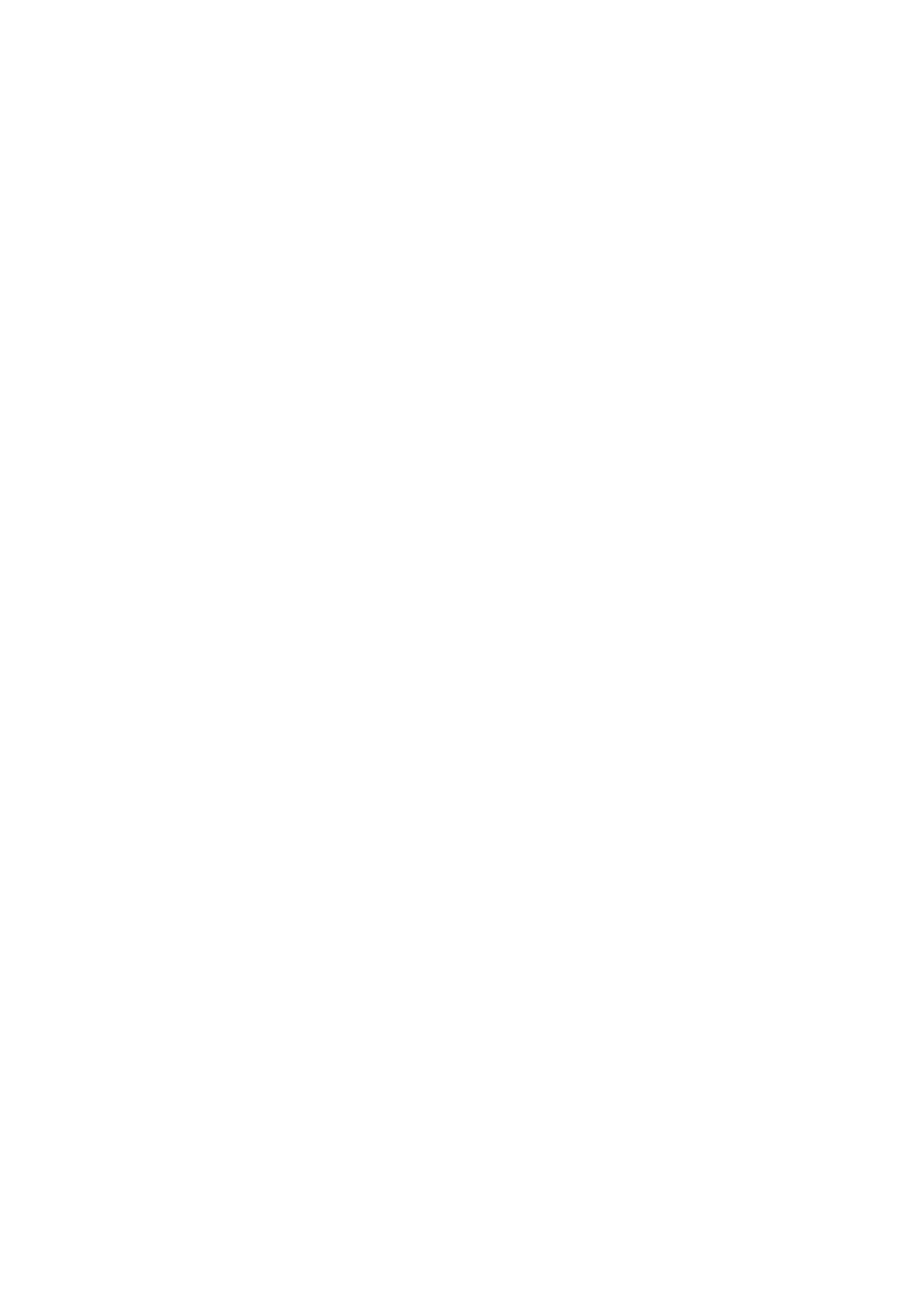 Description de l’organisationPorteur du projetQui – Fonction - EngagementComposition du groupe de travailQui – FonctionDéfinir une vision partagée de l’évaluationPérimètre du projet Quel est le périmètre du projet ? Quelle est l’échelle d’évaluation du projet / A quel niveau seront réalisées les enquêtes ? Quels sont les enseignements qui seront évalués ? Etat des lieux de l’existantLister les projets politiques et pédagogiques dans lesquels s’inscrit le projet d’évaluation, les pratiques et modalités d’évaluations déjà existantes Objectifs poursuivis par le projetLes objectifs principaux définis par l’équipe pour la mise en place du projet d’EEE sont les suivants :Critères de réussite du projet L’équipe fixe les critères de réussite suivants pour le projet :Rôles des acteurs du projet Lister ici les acteurs impliqués dans le processus, leurs rôles et les tâches à effectuer Concevoir le projet EEEConstruction du (des) questionnaire(s) Noter ici les points importants à retenir pour la construction du(des) questionnaire(s). Quels axes d’évaluation, quels objets à évaluer, quel volume de questions, personnalisation ou pas, …Planification de l’évaluation Lister ici le calendrier et la planification prévue pour la mise en œuvre de la campagne d’évaluations : (communication, fréquence et volume des évaluations, ouverture et fermeture des enquêtes, diffusion des rapports, analyse et retours d’évaluation, etc.)Modalités d’évaluation complémentaires aux enquêtesLister ici les autres modalités d’évaluations envisagées pour compléter les questionnaires d’évaluations des enseignements auprès des étudiants. Préciser leurs planifications.Quorum pour traiter les réponses et diffuser les résultats Préciser si l’équipe retient un quorum de participation pour traiter les réponses et diffuser les résultats d’évaluationRapports EEE et circuits de diffusionPréciser ici les choix retenus pour les rapports d’évaluation : résultats composant les rapports, traitement et présentation des résultats, destinataires (cf. Aide à la conception d’un rapport EEE)Mettre en œuvre une campagne d’EEEInfrastructure technique de l’évaluation Préciser l’outil d’enquête retenu pour la mise en œuvre de l’évaluation, lister les données nécessaires pour l’implémentationCommunication auprès des étudiants Préciser ici les acteurs de la communication, les outils mobilisés, les messages diffusés, les moments de la communication pour encourager la participation étudiante Communication auprès des enseignants et des équipes pédagogiquesPréciser ici les acteurs de la communication, les outils mobilisés, les messages diffusés, les moments de la communication pour favoriser des membres de l’équipe pédagogiqueAgir après la campagne EEEMoyens et ressources pour soutenir le développement pédagogique Préciser ici les éléments envisagés par l’équipe concernant les :Moments, modalités et ressources envisagés pour interpréter et analyser individuellement et collectivement les résultats d’évaluationsRetours prévus auprès des différents acteurs (étudiants, des responsables de formations, etc.)  Suivi institutionnel de l’évaluation Préciser ici les indicateurs que l’équipe souhaite partager pour le suivi institutionnel, les moyens  à mobiliser et la planification à prévoir pour ce partage.Evaluer et réguler le projet EEEPréciser la planification, les moyens et les modalités prévus pour faire le bilan du projet et prévoir son adaptation. Préciser ici les éléments de régulation retenus par l’équipe tout au long de la conception et de la mise en œuvre du projet.